В соответствии со статей 179.4 Бюджетного кодекса Российской Федерации, на основании Федерального закона от 06.10.2003 № 131-ФЗ «Об общих принципах организации местного самоуправления в Российской Федерации» и руководствуясь Уставом муниципального образования Сорочинский городской округ Оренбургской области, Совет депутатов муниципального образования Сорочинский городской округ Оренбургской области РЕШИЛ:1. Удовлетворить протест Сорочинского межрайонного прокурора от 28.02.2024                № 07-01-2024 «На решение Совета депутатов муниципального образования Сорочинский городской округ от 04.12.2015 №37».  2. Внести в решение Сорочинского городского Совета от 04.12.2015 № 37 «О дорожном фонде муниципального образования Сорочинский городской округ Оренбургской области» (с учетом изменений от 14.09.2021 № 106, от 17.11.2021 № 127, от 28.02.2023 № 237, от 17.11.2023 № 301) следующие изменения:2.1. Пункт 2.1 раздела 2 Положения о муниципальном дорожном фонде муниципального образования Сорочинский городской округ Оренбургской области  дополнить абзацем   следующего содержания:«доходов от штрафов за нарушение правил движения тяжеловесного и (или) крупногабаритного транспортного средства».3. Настоящее решение вступает в силу после его официального опубликования в Информационном бюллетене «Сорочинск официальный» и подлежит опубликованию на Портале муниципального образования Сорочинский городской округ Оренбургской области в сети «Интернет» (https://sorochinsk56.ru).3. Контроль за исполнением настоящего решения возложить на постоянную депутатскую комиссию по вопросам по бюджету, муниципальной собственности и социально – экономическому развитию.Председатель Совета депутатов муниципального образования Сорочинский городской округ Оренбургской области                                         С.В. ФильченкоИсполняющий обязанностиглавы муниципального образованияСорочинский городской округ - первыйзаместитель главы администрациигородского округа по оперативному управлению муниципальным хозяйством                                                                 А.А. Богданов  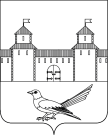 СОВЕТ ДЕПУТАТОВМУНИЦИПАЛЬНОГО ОБРАЗОВАНИЯ СОРОЧИНСКИЙ ГОРОДСКОЙ ОКРУГОРЕНБУРГСКОЙ ОБЛАСТИ(XXXVI СЕССИЯ ШЕСТОГО СОЗЫВА)РЕШЕНИЕот 26 марта 2024 года № 337О внесении изменений в решение Сорочинского городского Совета от 04.12.2015 № 37                               «О дорожном фонде муниципального образования Сорочинский городской округ Оренбургской области (с учетом изменений от 14.09.2021 № 106, от 17.11.2021 № 127, от 28.02.2023 № 237, от 17.11.2023 № 301)